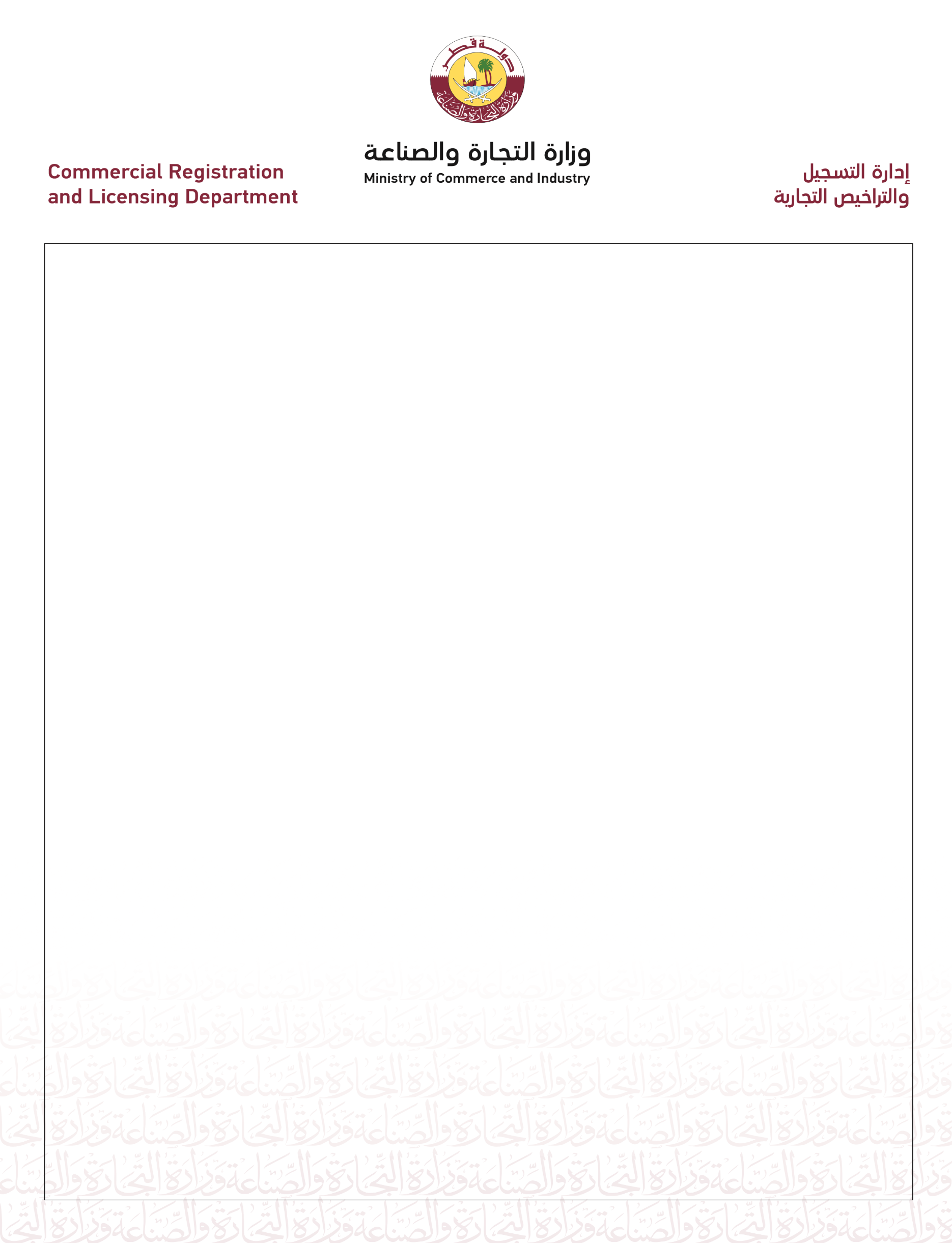 المرفقات: إقرار جماعي من جميع الشركاءبيانات الشركة التجارية المصرحة:بيانات الشركة التجارية المصرحة:بيانات الشركة التجارية المصرحة:بيانات الشركة التجارية المصرحة:بيانات الشركة التجارية المصرحة:بيانات الشركة التجارية المصرحة:بيانات الشركة التجارية المصرحة:Commercial Company Details:Commercial Company Details:Commercial Company Details:Commercial Company Details:Commercial Company Details:Commercial Company Details:اســـم الشركة التجارية :---------------------------------------------------------------------------------------------------------------------------------------------------------------------------------------------------------------------------------------------------------------------------------------------------------------------------------------------------------------------------------------------------------------------------------------------------------------------------------------------------------------------------------------------------------------------------------------:Commercial name رقم السجل التجاري:---------------------------------------------------------------------------------------------------------------------------------------------------------------------------------------------------------------------------------------------------------------------------------------------------------------------------------------------------------------------------------------------------------------------------------------------------------------------------------------------------------------------------------------------------------------------------------------:CRNبيانات المسؤول عن توفير المعلومات:بيانات المسؤول عن توفير المعلومات:بيانات المسؤول عن توفير المعلومات:بيانات المسؤول عن توفير المعلومات:بيانات المسؤول عن توفير المعلومات:بيانات المسؤول عن توفير المعلومات:بيانات المسؤول عن توفير المعلومات:Responsible Officer Details:Responsible Officer Details:Responsible Officer Details:Responsible Officer Details:Responsible Officer Details:Responsible Officer Details:الاسم الكامل:---------------------------------------------------------------------------------------------------------------------------------------------------------------------------------------------------------------------------------------------------------------------------------------------------------------------------------------------------------------------------------------------------------------------------------------------------------------------------------------------------------------------------------------------------------------------------------------:Full nameرقم البطاقة الشخصية:---------------------------------------------------------------------------------------------------------------------------------------------------------------------------------------------------------------------------------------------------------------------------------------------------------------------------------------------------------------------------------------------------------------------------------------------------------------------------------------------------------------------------------------------------------------------------------------:QID Numberرقم هاتف النقال:---------------------------------------------------------------------------------------------------------------------------------------------------------------------------------------------------------------------------------------------------------------------------------------------------------------------------------------------------------------------------------------------------------------------------------------------------------------------------------------------------------------------------------------------------------------------------------------:Mobile numberالبريد الالكتروني:---------------------------------------------------------------------------------------------------------------------------------------------------------------------------------------------------------------------------------------------------------------------------------------------------------------------------------------------------------------------------------------------------------------------------------------------------------------------------------------------------------------------------------------------------------------------------------------:Emailتاريخ تعيينه كمسؤول:---------------------------------------------------------------------------------------------------------------------------------------------------------------------------------------------------------------------------------------------------------------------------------------------------------------------------------------------------------------------------------------------------------------------------------------------------------------------------------------------------------------------------------------------------------------------------------------:Date of hiringصفته في الشركة:---------------------------------------------------------------------------------------------------------------------------------------------------------------------------------------------------------------------------------------------------------------------------------------------------------------------------------------------------------------------------------------------------------------------------------------------------------------------------------------------------------------------------------------------------------------------------------------:Positionالعنوان الوطني القطري:Area المنطقة /Street الشارع /Street الشارع /Street الشارع /Building المبنى /Building المبنى /Building المبنى /Building المبنى /Unit الوحدة /:Qatar National Addressالعنوان الوطني القطري::Qatar National Addressالتوقيع:---------------------------------------------------------------------------------------------------------------------------------------------------------------------------------------------------------------------------------------------------------------------------------------------------------------------------------------------------------------------------------------------------------------------------------------------------------------------------------------------------------------------------------------------------------------------------------------:Signatureمكان حفظ السجلات الإلزامية:مكان حفظ السجلات الإلزامية:مكان حفظ السجلات الإلزامية:مكان حفظ السجلات الإلزامية:مكان حفظ السجلات الإلزامية:مكان حفظ السجلات الإلزامية:مكان حفظ السجلات الإلزامية:Mandatory Records Keeping Location:Mandatory Records Keeping Location:Mandatory Records Keeping Location:Mandatory Records Keeping Location:Mandatory Records Keeping Location:Mandatory Records Keeping Location:عنوان حفظ السجلات:مقر الشركة الرئيسيcompany's head officeمقر الشركة الرئيسيcompany's head officeأخرىOther:Mandatory Records Locationضع العنوان:Area المنطقة /Street الشارع /Street الشارع /Street الشارع /Building المبنى /Building المبنى /Building المبنى /Building المبنى /Unit الوحدة /:Place the Addressضع العنوان::Place the Addressإقرار:إقرار:إقرار:إقرار:إقرار:إقرار:إقرار:Declaration:Declaration:Declaration:Declaration:Declaration:Declaration:تقر الشركة المذكورة أعلاه، بتعيين الشخص المذكور كمسؤول عن توفير معلومات السجلات الإلزامية وتوفير المساعدة عند الطلب للسلطة المختصة تطبيقا للمادتين 6 و8 من قرار وزير التجارة والصناعة رقم 2 لسنة 2022.توقيع الممثل القانوني (المدير المخول بالتوقيع): ------------------------------------- التاريخ: ------------------------------تقر الشركة المذكورة أعلاه، بتعيين الشخص المذكور كمسؤول عن توفير معلومات السجلات الإلزامية وتوفير المساعدة عند الطلب للسلطة المختصة تطبيقا للمادتين 6 و8 من قرار وزير التجارة والصناعة رقم 2 لسنة 2022.توقيع الممثل القانوني (المدير المخول بالتوقيع): ------------------------------------- التاريخ: ------------------------------تقر الشركة المذكورة أعلاه، بتعيين الشخص المذكور كمسؤول عن توفير معلومات السجلات الإلزامية وتوفير المساعدة عند الطلب للسلطة المختصة تطبيقا للمادتين 6 و8 من قرار وزير التجارة والصناعة رقم 2 لسنة 2022.توقيع الممثل القانوني (المدير المخول بالتوقيع): ------------------------------------- التاريخ: ------------------------------تقر الشركة المذكورة أعلاه، بتعيين الشخص المذكور كمسؤول عن توفير معلومات السجلات الإلزامية وتوفير المساعدة عند الطلب للسلطة المختصة تطبيقا للمادتين 6 و8 من قرار وزير التجارة والصناعة رقم 2 لسنة 2022.توقيع الممثل القانوني (المدير المخول بالتوقيع): ------------------------------------- التاريخ: ------------------------------تقر الشركة المذكورة أعلاه، بتعيين الشخص المذكور كمسؤول عن توفير معلومات السجلات الإلزامية وتوفير المساعدة عند الطلب للسلطة المختصة تطبيقا للمادتين 6 و8 من قرار وزير التجارة والصناعة رقم 2 لسنة 2022.توقيع الممثل القانوني (المدير المخول بالتوقيع): ------------------------------------- التاريخ: ------------------------------تقر الشركة المذكورة أعلاه، بتعيين الشخص المذكور كمسؤول عن توفير معلومات السجلات الإلزامية وتوفير المساعدة عند الطلب للسلطة المختصة تطبيقا للمادتين 6 و8 من قرار وزير التجارة والصناعة رقم 2 لسنة 2022.توقيع الممثل القانوني (المدير المخول بالتوقيع): ------------------------------------- التاريخ: ------------------------------تقر الشركة المذكورة أعلاه، بتعيين الشخص المذكور كمسؤول عن توفير معلومات السجلات الإلزامية وتوفير المساعدة عند الطلب للسلطة المختصة تطبيقا للمادتين 6 و8 من قرار وزير التجارة والصناعة رقم 2 لسنة 2022.توقيع الممثل القانوني (المدير المخول بالتوقيع): ------------------------------------- التاريخ: ------------------------------تقر الشركة المذكورة أعلاه، بتعيين الشخص المذكور كمسؤول عن توفير معلومات السجلات الإلزامية وتوفير المساعدة عند الطلب للسلطة المختصة تطبيقا للمادتين 6 و8 من قرار وزير التجارة والصناعة رقم 2 لسنة 2022.توقيع الممثل القانوني (المدير المخول بالتوقيع): ------------------------------------- التاريخ: ------------------------------تقر الشركة المذكورة أعلاه، بتعيين الشخص المذكور كمسؤول عن توفير معلومات السجلات الإلزامية وتوفير المساعدة عند الطلب للسلطة المختصة تطبيقا للمادتين 6 و8 من قرار وزير التجارة والصناعة رقم 2 لسنة 2022.توقيع الممثل القانوني (المدير المخول بالتوقيع): ------------------------------------- التاريخ: ------------------------------تقر الشركة المذكورة أعلاه، بتعيين الشخص المذكور كمسؤول عن توفير معلومات السجلات الإلزامية وتوفير المساعدة عند الطلب للسلطة المختصة تطبيقا للمادتين 6 و8 من قرار وزير التجارة والصناعة رقم 2 لسنة 2022.توقيع الممثل القانوني (المدير المخول بالتوقيع): ------------------------------------- التاريخ: ------------------------------تقر الشركة المذكورة أعلاه، بتعيين الشخص المذكور كمسؤول عن توفير معلومات السجلات الإلزامية وتوفير المساعدة عند الطلب للسلطة المختصة تطبيقا للمادتين 6 و8 من قرار وزير التجارة والصناعة رقم 2 لسنة 2022.توقيع الممثل القانوني (المدير المخول بالتوقيع): ------------------------------------- التاريخ: ------------------------------تقر الشركة المذكورة أعلاه، بتعيين الشخص المذكور كمسؤول عن توفير معلومات السجلات الإلزامية وتوفير المساعدة عند الطلب للسلطة المختصة تطبيقا للمادتين 6 و8 من قرار وزير التجارة والصناعة رقم 2 لسنة 2022.توقيع الممثل القانوني (المدير المخول بالتوقيع): ------------------------------------- التاريخ: ------------------------------تقر الشركة المذكورة أعلاه، بتعيين الشخص المذكور كمسؤول عن توفير معلومات السجلات الإلزامية وتوفير المساعدة عند الطلب للسلطة المختصة تطبيقا للمادتين 6 و8 من قرار وزير التجارة والصناعة رقم 2 لسنة 2022.توقيع الممثل القانوني (المدير المخول بالتوقيع): ------------------------------------- التاريخ: ------------------------------